                                                                ПОСТАНОВЛЕНИЕ                                                 Главы муниципального образования«Натырбовское сельское поселение»« 5 » августа  2022 г.                                              № 23                                              с.НатырбовоО  согласовании Устава Натырбовского станичного казачьего общества Кошехабльского районного казачьего общества Майкопского отдельского казачьего общества Кубанского войскового казачьего обществаВ соответствии с Указом Президента Российской Федерации от 15 июня 1992 года № 632 «О мерах по реализации Закона Российской Федерации «О реабилитации репрессированных народов» в отношении казачества», приказом Федерального агентства по делам национальностей от 06.04.2020 № 45 «Об утверждении Типового положения о согласовании и утверждении уставов казачьих обществ», Указом Главы Республики Адыгея от 27 января 2021 года № 10 «О согласовании и утверждении уставов казачьих обществ»,  постановлением главы муниципального образования «Натырбовское сельское поселение» от 20.11.2020г. № 47 «Об утверждении Порядка  согласования и утверждения уставов казачьих обществ», руководствуясь Уставом муниципального образования «Натырбовское сельское поселение»                                                                               П О С Т А Н О В Л Я Ю :Согласовать Устав Натырбовского станичного казачьего общества Кошехабльского районного казачьего общества Майкопского  отдельского казачьего общества Кубанского войскового казачьего общества согласно  приложению.Настоящее Постановление  обнародовать на информационном стенде в администрации                             поселения  и разместить  на  официальном сайте администрации в сети Интернет  по                           адресу:  //adm-natyrbovo.ru//Контроль за исполнением настоящего постановления оставляю за собой.Настоящее Постановление вступает в силу со дня его обнародования.И.о. главы муниципального образования«Натырбовское сельское поселение»                                    Е.В. Морозова  УРЫСЫЕ ФЕДЕРАЦИЕАДЫГЭ РЕСПУБЛИКМУНИЦИПАЛЬНЭ  ГЪЭПСЫКIЭ ЗИIЭ «НАТЫРБЫЕ  КЪОДЖЭ ПСЭУПI»385434 с. Натырбово,ул. Советская № 52тел./факс 9-76-69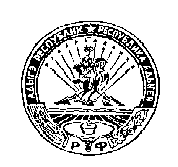 РОССИЙСКАЯ ФЕДЕРАЦИЯРЕСПУБЛИКА АДЫГЕЯМУНИЦИПАЛЬНОЕ ОБРАЗОВАНИЕ«НАТЫРБОВСКОЕ СЕЛЬСКОЕ ПОСЕЛЕНИЕ»385434 с. Натырбово, ул. Советская № 52тел./факс 9-76-69